      02.04.2014	         г. Зеленогорск  		            №   51-282рО рассмотрении протестапрокурора ЗАТО г. Зеленогорска на отдельные статьи Устава городаРассмотрев протест прокурора ЗАТО г. Зеленогорска от 27.02.2014 № 633-2013 на пункт 38 части 1 статьи 6 и пункт 3 части 1 статьи 8 Устава города, поступивший в Совет депутатов ЗАТО г. Зеленогорска 03.03.2014, учитывая, что Администрацией ЗАТО г. Зеленогорска в плановом порядке осуществляется процедура приведения Устава города в соответствие с законодательством, проект решения Совета депутатов ЗАТО г. Зеленогорска «О внесении изменений и дополнений в Устав города», содержащий указанные в протесте изменения законодательства, был опубликован 26.02.2014 в газете «Панорама», публичные слушания по указанному проекту проведены 14.03.2014, на основании Устава города Совет депутатов ЗАТО г. ЗеленогорскаР Е Ш И Л:1. Отклонить протест прокурора ЗАТО г. Зеленогорска от 27.02.2014 № 633-2013 на пункт 38 части 1 статьи 6 и пункт 3 части 1 статьи 8 Устава города.2. Настоящее решение вступает в силу с момента подписания.Глава ЗАТО г. Зеленогорска				    		А.В. Тимошенко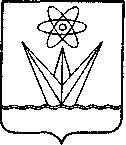  СОВЕТ ДЕПУТАТОВЗАКРЫТОГО АДМИНИСТРАТИВНО-ТЕРРИТОРИАЛЬНОГО ОБРАЗОВАНИЯ ГОРОДА ЗЕЛЕНОГОРСКА КРАСНОЯРСКОГО КРАЯРЕШЕНИЕ